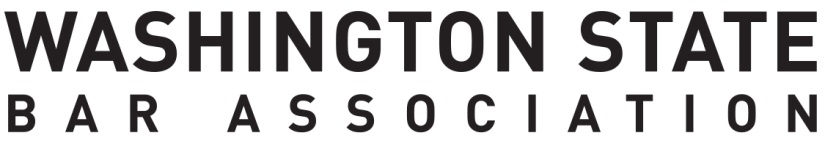 Scholarship to Attend ABA Young Lawyer Division MeetingsThe Washington State Bar Association (WSBA) and the Washington Young Lawyers Committee (WYLC) have prioritized the use of funds to send new and young lawyers to attend American Bar Association Young lawyer Division (ABA YLD) meetings and/or conferences. This scholarship is designed to:encourage attendance and participation at the ABA YLD meetings, andto create the opportunity for scholarship recipients to bring ideas back to the WYLC about how to engage and serve new lawyers in Washington. The ABA YLD is a network of over 130,000 members and 300-plus affiliated young lawyer organizations from around the world. Twice a year, at the ABA Midyear and Annual Meetings, the ABA YLD Assembly meets to debate and vote on issues of importance to young lawyers that if passed are recommended to the ABA House of Delegates to become official policies of the American Bar Association. As a scholarship recipient, you will be given the opportunity to represent the interests of new and young lawyers in Washington State at a national level by participating in the ABA YLD Assembly. Attending the ABA meeting will also give you the opportunity to network with other lawyers, attend CLEs, and learn what other states are doing to tackle important young lawyer issues. You will also review and consider ideas and programs to bring back to WSBA and its WYLC. Scholarship recipients are strongly encouraged to attend plenary and closing sessions and at least one block of programming each day. If you are unsure of what to attend, please reach out to your current ABA YLD District Representative (Emily Albrecht: ealbrecht@bpmlaw.com) or current WYLC Chair (Kim Sandher: ksandher@pivotallawgroup.com). The scholarship is designed to partially offset your expenses to attend the meetings. You are encouraged to seek additional funding through the ABA or other resources available to you. Scholarship for Midyear: There will be one $250 scholarship awarded to a new and young lawyer to attend the ABA midyear meeting in Las Vegas, NV on January 25-27. The scholarship will come in the form of a reimbursement.Scholarship for Annual: There will be two $225 scholarships awarded to two new and young lawyers to attend the ABA annual meeting in San Francisco, CA on August 8 - 10. The scholarship will come in the form of a reimbursement.ResponsibilitiesFollowing attendance at one of the above ABA meetings, each scholarship recipient is required to attend a WYLC meeting (either in person or over the phone) to share what they learned that may be applicable to new and young lawyers in Washington State. Scholarship recipients may also be asked to provide a written summary for new and young lawyers via the WSBA new lawyers list serve and/or the WSBA blog, NWSidebar. Requirements to ApplyApplicants must be current members or become members of the ABA YLD. Applicants must be considered “Young Lawyer” as defined in section XII of the WSBA Bylaws at the time of the selection. The WSBA considers an active member a Young Lawyer if at least one of the two criteria below is met:the member has been admitted to practice for fewer than five years (in any state), orthe member is under 36 years of age.Selection ProcessThe WYLC ABA Subcommittee has authority over who will be awarded the scholarships. For more information, contact newmembers@wsba.org. APPLICATION ON BACKApplication for Scholarship to Attend ABA Young Lawyer Division MeetingsName: _____________________________________________________Email: ______________________________________________________ 	      Bar No. __________________   
                                                      Employer: ___________________________________________________________________________________                                                                                                                                        Address: _____________________________________________________________________________________                                                                                                                                                  Which meeting are you applying for scholarship funding to attend? Please note application deadlines:Why are you interested in attending this ABA meeting? __________________________________________________________________________________________________________________________________________________________________________________________                                                                                   Are you actively involved in any Bar Association programs or projects? If so, please name them and briefly describe your involvement, including any positions held: __________________________________________________________________________________________________________________________________________________________________________________________
Please list any pro bono participation and/or activities: __________________________________________________________________________________________________________________________________________________________________________________________Have you ever attended an ABA YLD Meeting?           _____ Yes            _____ NoHave you ever attended any other ABA Meetings, and how many?__________________________________________________________________________________________________________________________________________________________________________________________Scholarship recipients will receive the reimbursement after each meeting by completing a WSBA Expense Report form and including all applicable receipts up to the limit specified in the scholarship they receive. In addition to receipts, scholarship recipients must submit a schedule of ABA YLD events attended. Reimbursement will only be made for expenses for airfare, hotel, registration, or meals (excluding alcoholic beverages) incurred in connection with the meeting.If you are unable to attend a meeting for which you have been selected as a scholarship recipient, please email NewMembers@wsba.org as soon as possible. This will allow us to award another applicant the scholarship. Signature _______________________________                         Date ____________________Please return your completed application by mail or email to: New Member Programs c/o Washington State Bar Association, 1325 4th Ave., Ste. 600, Seattle, WA 98101; Phone:  206.727.8258; Email:  NewMembers@wsba.org